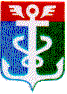 РОССИЙСКАЯ ФЕДЕРАЦИЯПРИМОРСКИЙ КРАЙКОНТРОЛЬНО-СЧЕТНАЯ ПАЛАТА
 НАХОДКИНСКОГО ГОРОДСКОГО ОКРУГА692900 Приморский край, г.Находка, Находкинский пр-т,14тел.(4236) 69-92-89, (4236) 69-21-48 E-mail: ksp@ksp-nakhodka.ruЗАКЛЮЧЕНИЕКонтрольно-счётной палаты Находкинского городского округа к проекту решения Думы Находкинского городского округа «О внесении изменений в решение Думы НГО от 20.12.2023 № 250-НПА «О бюджете Находкинского городского округа на 2024 год и плановый период 2025 и 2026 годов» от 26 января 2024 годаI. Общие положенияЗаключение Контрольно-счётной палаты Находкинского городского округа (далее КСП НГО) на проект решения Думы Находкинского городского округа «О внесении изменений в решение Думы НГО от 20.12.2023 № 250-НПА «О бюджете Находкинского городского округа  на 2024 год и плановый период 2025 и 2026 годов» (далее – проект решения) подготовлено в соответствии с Бюджетным кодексом Российской Федерации (далее – Бюджетный кодекс, БК РФ), Уставом Находкинского городского округа, решением Думы НГО от 09.08.2017 № 1217-НПА «О бюджетном  процессе в Находкинском городском округе» (далее – Решение о бюджетном процессе), решением Думы НГО от 30.10.2013 № 264-НПА «О Контрольно-счетной палате Находкинского городского округа» и иными нормативными правовыми актами. Представленный на экспертизу проект решения подготовлен финансовым управлением администрации Находкинского городского округа и внесён в Контрольно-счётную палату Находкинского городского округа главой Находкинского городского округа Т. В. Магинским 24.01.2024г. (распоряжение главы НГО от 23.01.2024 № 34-р, сопроводительное письмо от 23.01.2024 исх. № 1-31-0353). Согласно п.1 ст.25 Решения о бюджетном процессе в Находкинском городском округе, одновременно с проектом решения Думы Находкинского городского округа о внесении изменений в решение о бюджете Находкинского городского округа на текущий финансовый год и плановый период предоставляются следующие документы и материалы:1) сведения об исполнении бюджета Находкинского городского округа за истекший отчетный период текущего финансового года;2) оценка ожидаемого исполнения бюджета Находкинского городского округа в текущем финансовом году;3) пояснительная записка с обоснованием предлагаемых изменений.Документы, представленные одновременно с проектом решения об изменении местного бюджета, соответствуют перечню форм, утвержденных решением о бюджетном процессе. Из пояснительной записки, представленной на экспертизу, следует, что проект решения «О внесении изменений в решение Думы НГО от 20.12.2023 № 250-НПА «О бюджете Находкинского городского округа на 2024 год и плановый период 2025 и 2026 годов» разработан в связи с необходимостью: - внесения изменений в бюджет Находкинского городского округа на 2024 год и плановый период 2025 и 2026 годов по доходам и расходам в части изменения бюджетных назначений за счёт средств бюджета вышестоящего уровня;- перераспределения собственных средств с учётом реально сложившейся ситуации по исполнению бюджета текущего года;- распределения остатков средств бюджета Находкинского городского округа;- внесения изменений в текстовую часть решения Думы НГО от 20.12.2023 № 250-НПА «О бюджете Находкинского городского округа на 2024 год и плановый период 2025 и 2026 годов».Изменения, внесённые в плановые показатели местного бюджета на 2024, 2025 и 2026 годы, предложенные к утверждению, представлены в таблице 1: Таблица 1                                                                                                                                       тыс. рублей                               В соответствии с представленным проектом решения «О внесении изменений в бюджет Находкинского городского округа на 2024 год и плановый период 2025 и 2026 годов», доходы 2024 года увеличиваются на 1 115 761,37 тыс. рублей и составят       6 432 070,82 тыс. рублей, расходы 2024 года увеличиваются на 1 283 407,14 тыс. рублей и составят 6 760 716,59 тыс. рублей. Дефицит бюджета соответственно увеличивается на 167 645,77 тыс. рублей и составит 328 645,76 тыс. рублей.Доходы и расходы планового периода увеличиваются за счет вышестоящего бюджета: в 2025 году на 1 173 148,24 тыс. рублей, в 2026 году - на 23 138,14 тыс. рублей. Дефицит в плановом периоде не изменится.Также, представленным проектом предлагается дополнить и изменить текстовую часть решения Думы НГО от 20.12.2023 № 250-НПА в соответствии с утвержденными распоряжением Правительства Приморского края от 24.10.2023 № 785-рп «Основными направлениями бюджетной и налоговой политики Приморского края на 2024 год и плановый период 2025 и 2026 годов» и приказом Минфина РФ от 01.06.2023 № 80н «Об утверждении кодов (перечней кодов) бюджетной классификации Российской Федерации на 2024 год (на 2024 год и плановый период 2025 и 2026 годов)».  II. Доходы бюджета Находкинского городского округаПредлагаемые к рассмотрению изменения по доходам бюджета Находкинского городского округа на 2024 год представлены в таблице 2: Таблица 2                                                                                                                                       тыс. рублей                               Изменения на 2024 год по группам доходов представлены в таблице 3: Таблица 3                                                                  тыс. рублейСогласно представленного проекта, доходы бюджета Находкинского городского округа 2024 года планируется увеличить за счет безвозмездных поступлений от вышестоящего бюджета. Общая сумма безвозмездных поступлений увеличивается на 1 115 761,37 тыс. рублей, в том числе за счет:увеличения безвозмездных поступлений на сумму 1 171 736,32 тыс. рублей, в том числе:- субсидий на сумму 893 180,61 тыс. рублей;- субвенций на сумму 6 225,49 тыс. рублей;- иных межбюджетных трансфертов на сумму 272 330,22 тыс. рублей.уменьшения безвозмездных поступлений на сумму 55 974,95 тыс. рублей, в том числе:- субсидий на сумму 54 166,20 тыс. рублей;- субвенций на сумму 872,75 тыс. рублей;- иных межбюджетных трансфертов на сумму 936,00 тыс. рублей.Доходы планового периода увеличиваются за счет вышестоящего бюджета:- в 2025 году на 1 173 148,24 тыс. рублей и составят 5 772 832,28 тыс. рублей,- в 2026 году - на 23 138,14 тыс. рублей и составят 4 842 440,05 тыс. рублей.III. Формирование дорожного фондаВ соответствии с требованиями п.5 ст.179.4 БК РФ в Находкинском городском округе создан муниципальный дорожный фонд (далее – дорожный фонд). Формирование и использование бюджетных ассигнований дорожного фонда регулируется решением Думы Находкинского городского округа от 02.10.2013 № 221-НПА «О муниципальном дорожном фонде Находкинского городского округа». Первоначально решением Думы НГО от 20.12.2023 № 250-НПА «О бюджете Находкинского городского округа на 2024 год и плановый период 2025 и 2026 годов» объем дорожного фонда на 2024 год определен в размере 108 603,75 тыс. рублей.В представленном проекте объем дорожного фонда в 2024 году увеличивается на 42 260,32 тыс. рублей и составит 150 864,07 тыс. рублей (приложение 3 к решению Думы НГО).Таблица 4                                                                                                                                       тыс. рублей                               IV. Расходы местного бюджетаВнесенным проектом предусмотрены расходы 2024 года в объёме запланированных доходов и дефицита бюджета в размере 6 760 716,59 тыс. рублей с увеличением по отношению к расходам по решению Думы НГО от 20.12.2023                     № 250-НПА на сумму 1 283 407,14 тыс. рублей за счёт увеличения безвозмездных поступлений из вышестоящего бюджета и расходов, исполняемых за счет собственных доходов бюджета НГО, оставшихся на счетах бюджетного учета по состоянию на 01.01.2024 года.В проекте решения Думы Находкинского городского округа «О внесении изменений в решение Думы НГО от 20.12.2023 № 250-НПА «О бюджете Находкинского городского округа на 2024 год и плановый период 2025 и 2026 годов» предложено внести изменения в расходы 2024 года по разделам, подразделам, целевым статьям и подгруппам видов расходов (приложение 4), по ведомственной структуре расходов бюджета Находкинского городского округа (приложение 5), по муниципальным программам и непрограммным направлениям деятельности (приложение 6).Изменения плановых показателей расходов 2024 года по разделам, подразделам представлены в таблице 5:                                                                                                                                                                                  Таблица 5                                                                      тыс. рублей Увеличены назначения по восьми разделам из одиннадцати. Изменения расходов бюджета по ведомственной структуре на 2024 в разрезе главных распорядителей бюджетных средств представлены в таблице 6.Таблица 6тыс. рублей                                                                                                                                    Бюджет Находкинского городского округа по расходам в 2024 году, согласно решения Думы НГО от 20.12.2023 № 250-НПА, на 84,64% (4 636 019,89 тыс. рублей) сформирован в структуре муниципальных программ. Изменения бюджетных ассигнований из бюджета Находкинского городского округа на 2024 год по муниципальным программам и непрограммным направлениям деятельности представлены в таблице 7.  Таблица 7тыс. рублейИзменения коснулись пятнадцати муниципальных программ из девятнадцати. Данными изменениями расходы на финансирование муниципальных программ в 2024 году увеличены на 1 132 593,62 тыс. рублей в сравнении с решением Думы НГО от 20.12.2023 № 250-НПА, и составляют 5 768 613,51 тыс. рублей или 85,33% всех расходов.Расходы по непрограммным мероприятиям составляют 992 103,08 тыс. рублей или 14,67% всех расходов.Расходы планового периода увеличиваются за счет вышестоящего бюджета:- в 2025 году на 1 173 148,24 тыс. рублей и составят 5 937 832,28 тыс. рублей, в том числе условно утверждаемые – 56 223,15 тыс. рублей;- в 2026 году - на 23 138,14 тыс. рублей и составит 5 016 440,05 тыс. рублей, в том числе условно утверждаемые – 119 056,65 тыс. рублей.Финансирование муниципальных программ в плановом периоде составит:- в 2025 году – 5 195 306,17 тыс. рублей или 88,33% общих расходов,- в 2026 году – 4 264 176,13 тыс. рублей или 87,07% общих расходов.V. Дефицит бюджетаДефицит бюджета Находкинского городского округа на 2024 год решением Думы НГО от 20.12.2023 № 250-НПА утвержден в размере 161 000,00 тыс. рублей или 3,08% от собственных средств бюджета без учёта средств по дополнительному нормативу отчислений по НДФЛ и без учета остатков средств на счетах. Согласно предложенных изменений, дефицит бюджета НГО на 2024 год увеличивается на 167 645,76 тыс. рублей и составит 328 645,76 тыс. рублей или 9,96 % от собственных средств бюджета без учёта средств по дополнительному нормативу отчислений по НДФЛ, что не превышает установленного статьей 92.1. БК РФ предельного норматива.Изменения источников внутреннего финансирования дефицита бюджета на 2024 год представлены в таблице 8.Таблица 8тыс. рублейОбъем расходов на обслуживание муниципального долга на 2024 год в предлагаемом проекте не изменяется и составит 10 869,00 тыс. рублей.  Дефицит в плановом периоде не изменится и составит:- в 2025 году – 165 000,00 тыс. рублей,- в 2026 году – 174 000,00 тыс. рублей.Выводы.1. Проект решения Думы Находкинского городского округа «О внесении изменений в решение Думы НГО от 20.12.2023 № 250-НПА «О бюджете Находкинского городского округа на 2024 год и плановый период 2025 и 2026 годов» внесён в Контрольно-счётную палату Находкинского городского округа главой Находкинского городского округа Т. В. Магинским 24.01.2024г. (вх. от 24.01.2024 № 01.2024/013). 2. Документы, представленные одновременно с проектом решения об изменении бюджета НГО, соответствуют перечню форм, утвержденных частью 1 ст.25 Решения о бюджетном процессе в НГО от 09.08.2017 № 1217-НПА. 3. Уточнённые доходы местного бюджета на 2024 год составят 6 432 070,82 тыс. рублей с увеличением на 1 115 761,37 тыс. рублей; - уточнённые расходы составят 6 760 716,59 тыс. рублей с увеличением на                     1 283 407,14 тыс. рублей; - размер дефицита бюджета увеличивается на 167 645,76 тыс. рублей и составит 328 645,76 тыс. рублей или 9,96% от собственных средств бюджета без учёта средств по дополнительному нормативу отчислений по НДФЛ и без учёта средств, принимаемых к исполнению за счет уменьшения остатков средств на счетах, что не противоречит ст. 92.1 БК РФ. 4. Объем дорожного фонда на 2024 год увеличивается на 42 260,32 тыс. рублей и составит 150 864,07 тыс. рублей.5. Расходы на финансирование муниципальных программ на 2024 год увеличены на 1 132 593,62 тыс. рублей и составляют 5 768 613,51 тыс. рублей (или 85,33% всех расходов).6. Доходы и расходы планового периода увеличиваются за счет вышестоящего бюджета: в 2025 году на 1 173 148,24 тыс. рублей, в 2026 году - на 23 138,14 тыс. рублей. Дефицит в плановом периоде не изменяется.7. Текстовая часть решения Думы НГО от 20.12.2023 № 250-НПА «О бюджете Находкинского городского округа на 2024 год и плановый период 2025 и 2026 годов» изменяется в соответствии с законодательством. Заключение.В ходе проверки документов, представленных одновременно с проектом решения Думы Находкинского городского округа «О внесении изменений в решение Думы НГО от 20.12.2023 № 250-НПА «О бюджете Находкинского городского округа на 2024 год и плановый период 2025 и 2026 годов», нарушений действующего бюджетного законодательства не выявлено.Предложение.С учётом вышеизложенного, Контрольно-счётная палата Находкинского городского округа предлагает Думе Находкинского городского округа при рассмотрении проекта решения Думы Находкинского городского округа «О внесении изменений в решение Думы НГО от 20.12.2023 № 250-НПА «О бюджете Находкинского городского округа на 2024 год и плановый период 2025 и 2026 годов» учесть данное заключение.Председатель Контрольно-счётной палаты  Находкинского городского округа                                                               Д.С. Малявин Заместитель председателя КСП НГО                                                          И.В. Карабанова   ПоказателиРешение Думы               от 20.12.2023               № 250-НПАПроект уточнений № 1Отклонения                ( +,-)                              стб.3-стб.212342024 год2024 год2024 год2024 годДОХОДЫ5 316 309,456 432 070,82+1 115 761,37РАСХОДЫ5 477 309,456 760 716,59+1 283 407,14ДЕФИЦИТ-161 000,00-328 645,76-167 645,772025 год2025 год2025 год2025 годДОХОДЫ4 599 684,045 772 832,28+1 173 148,24РАСХОДЫ,                             в том числе:4 764 684,045 937 832,28+1 173 148,24- условно утвержденные56 223,1556 223,150,00- распределяемые4 708 460,895 881 609,13+1 173 148,24ДЕФИЦИТ-165 000,00-165 000,000,002026 год2026 год2026 год2026 годДОХОДЫ4 819 301,914 842 440,05+23 138,14РАСХОДЫ,                                в том числе:4 993 301,915 016 440,05+23 138,14- условно утвержденные119 056,65119 056,650,00- распределяемые4 874 245,264 897 383,40+23 138,14ДЕФИЦИТ-174 000,00-174 000,000,00ПоказателиРешение Думы               от 20.12.2023                        № 250-НПАПроектуточнений№ 1Отклонения( +,-)стб.3-стб.21234Всего доходов, в том числе5 316 309,456 432 070,82+1 115 761,37Собственные (налоговые и неналоговые)2 317 497,002 317 497,000,00Безвозмездные поступления2 998 812,454 114 573,82+1 115 761,37ПоказателиРешение Думы               от 20.12.2023               № 250-НПАПроект уточнений №1Отклонения                ( +,-)                              стб.3-стб.21234Собственные доходы, в том числе:2 317 497,002 317 497,000,00-Налоговые доходы, в том числе:2 052 783,002 052 783,000,00Налоги на прибыль (налог на доходы физических лиц)1 626 555,001 626 555,000,00Акцизы по подакцизным товарам (продукции), производимым на территории РФ41 265,0041 265,000,00Налоги на совокупный доход:105 928,00105 928,000,00-УСН24 601,0024 601,000,00-патенты69 142,0069 142,000,00-ЕСХН12 185,0012 185,000,00Налоги на имущество:252 845,00252 845,000,00 -налог на имущество ФЛ61 000,0061 000,000,00-земельный налог191 845,00191 845,000,00Государственная пошлина26 190,0026 190,000,00-Неналоговые доходы, в том числе:264 714,00264 714,000,00Доходы от использования имущества, находящегося в государственной и муниципальной собственности162 441,00162 441,000,00Платежи при пользовании природными ресурсами10 250,0010 250,000,00Доходы от оказания платных услуг и компенсации затрат государства8 035,008 035,000,00Доходы от продажи материальных и нематериальных активов37 658,0037 658,000,00Штрафные санкции, возмещение ущерба8 000,008 000,000,00Прочие неналоговые доходы38 330,0038 330,000,00Безвозмездные поступления2 998 812,454 114 573,82+1 115 761,37-Безвозмездные поступления от других бюджетов бюджетной системы РФ, в том числе:2 998 812,454 114 573,82+1 115 761,37Дотации от других бюджетов бюджетной системы РФ169 800,00169 800,000,00Субсидии от других бюджетов бюджетной системы РФ505 946,121 344 960,52+839 014,40Субвенции от других бюджетов бюджетной системы РФ2 241 293,752 246 646,49+5 352,74Иные межбюджетные трансферты81 772,58353 166,81+271 394,23-Прочие безвозмездные поступления в бюджеты городских округов0,000,000,00Всего доходов 5 316 309,456 432 070,82+1 115 761,37№ п/пНаименованиеРешение Думы от 20.12.2023№ 250-НПАПроект уточнений № 1Отклонения( +,-)стб.4-стб.3123451Неиспользованный остаток бюджетных ассигнований дорожного фонда на 01.01.2024г.0,0014 825,91+14 825,912Прогнозируемые поступления в бюджет НГО всего, в том числе:108 603,7586 038,16-22 565,592.1Акцизы на бензин, дизельное топливо, моторные масла, производимые на территории РФ41 265,0041 265,000,002.2Доходы от аренды земельных участков, гос. собственность на которые не разграничена, а также средства от продажи права на заключение договоров аренды указанных участков67 338,7544 773,16-22 565,592.3Доходы от выдачи специального разрешения на движение по а/дороге транспортного средства, осуществляющего перевозки опасных, тяжеловесных и (или) крупногабаритных грузов0,000,000,002.4Доходы от штрафов за нарушение правил перевозки тяжеловесных и крупногабаритных грузов0,000,000,002.5Доходы от возмещения вреда, причиняемого а/дорогам от перевозки тяжеловесных грузов0,000,000,002.6Поступления от земельного налога0,000,000,003Субсидии из Дорожного фонда ПК0,0050 000,00+50 000,00Дорожный фонд всего:108 603,75150 864,07+42 260,32ПоказателиРешение Думы               от 20.12.2023               № 250-НПАПроект уточнений № 1Отклонения                ( +,-)                              стб.3-стб.212340100 Общегосударственные вопросы, в том числе:521 425,56632 864,02+111 438,460102 «Функционирование высшего должностного лица МО» 4 266,694 266,690,000103 «Функционирование законодательных (представительных) органов государственной власти и представительных органов МО39 651,5041 151,50+1 500,000104 «Функционирование местных администраций»90 193,1990 193,190,000105 «Судебная система»26,7297,63+70,910106 «Обеспечение деятельности финансовых, налоговых и таможенных органов и органов финансового (финансово-бюджетного) надзора»48 101,2848 111,28+10,000111 «Резервные фонды»23 000,0051 647,86+28 647,860113 «Другие общегосударственные вопросы»316 186,18397 395,88+81 209,700200 Национальная оборона, в том числе:80,0080,000,000203 «Мобилизационная и вневойсковая подготовка»0,000,000,000204 «Мобилизационная подготовка экономики» 80,0080,000,000300 Национальная безопасность и правоохранительная деятельность, в том числе:73 375,25109 574,07+36 198,820309 «Гражданская оборона»47 963,3847 963,380,000310 «Защита населения и территории от чрезвычайных ситуаций природного и техногенного характера, пожарная безопасность»25 411,8761 610,69+36 198,820400 Национальная экономика, в том числе:406 809,47482 506,53+75 697,060405 «Сельское хозяйство и рыболовство»7 681,0912 072,77+4 391,680408 «Транспорт»96 665,1596 665,150,000409 «Дорожное хозяйство»108 603,75150 864,07+42 260,320412 «Другие вопросы в области национальной экономии»193 859,47222 904,53+29 045,060500 Жилищно-коммунальное хозяйство, в том числе:497 318,121 023 134,42+525 816,300501 «Жилищное хозяйство»63 232,8572 437,85+9 205,000502 «Коммунальное хозяйство»125 735,97534 386,66+408 650,690503 «Благоустройство»253 300,05361 160,67+107 860,620505 «Другие вопросы в области жилищно-коммунального хозяйства»55 049,2555 149,25+100,000700 Образование, в том числе:3 088 771,223 435 857,83+347 086,610701 «Дошкольное образование»1 015 211,351 171 726,10+156 514,750702 «Общее образование»1 746 613,301 957 530,21+210 916,910703 «Дополнительное образование детей»217 254,87210 749,87-6 505,000705 «Профессиональная подготовка, переподготовка и повышение квалификации»116,70484,00+367,300707 «Молодежная политика и оздоровление детей»1 667,001 667,000,000709 «Другие вопросы в области образования»107 908,0093 700,64-14 207,360800 Культура, кинематография и средства массовой информации, в том числе:369 388,07385 926,78+16 538,710801 «Культура»321 651,33338 190,04+16 538,710804 «Другие вопросы в области культуры, кинематографии, средств массовой информации»47 736,7447 736,740,001000 Социальная политика, в том числе:316 807,71326 496,27+9 688,561001 «Пенсионное обеспечение»22 093,0022 093,000,001003 «Социальное обеспечение населения»22 222,7922 232,31+9,521004 «Охрана семьи и детства»270 691,91264 815,10-5 876,811006 «Другие вопросы в области социальной политики»1 800,0017 355,86+15 555,861100 Физическая культура и спорт, в том числе:184 281,56345 224,16+160 942,601101 «Физическая культура»12 117,6512 760,42+642,771102 «Массовый спорт»162 295,13322 552,54+160 257,411103 «Спорт высших достижений»207,54249,96+42,421105 «Другие вопросы в области физической культуры и спорта»9 661,249 661,240,001200 Средства массовой информации8 183,508 183,500,001201 «Телевидение и радиовещание»91,5091,500,001202 «Периодическая печать и издательства»8 092,008 092,000,001300 Обслуживание внутреннего государственного и муниципального долга, в том числе:10 869,0010 869,000,001301 «Процентные платежи по муниципальному долгу»10 869,0010 869,000,00Всего расходов5 477 309,456 760 716,59+1 283 407,14ГРБСКод ГРБСРешение Думы               от 20.12.2023               № 250-НПАПроект уточнений № 1Отклонения                ( +,-)                              стб.3-стб.212456Администрация НГО8511 676 433,112 520 469,68+844 036,57Дума НГО85341 921,5043 421,50+1 500,00МКУ «КСП НГО»85417 612,6317 662,93+50,30Управление опеки и попечительства администрации НГО85671 892,7671 759,27-133,49МКУ «ЦБ МУК» (культура)857483 988,21501 101,92+17 113,71МКУ «ЦЭПиФ МОУ» (образование)8742 943 036,463 362 534,03+419 497,57МКУ «ЦОДУ Сферы ФК и С» (спорт)875149 221,56150 564,04+1 342,48МКУ «ДАГиЗ»87751 655,8751 655,870,00ФУ администрации НГО99241 547,3541 547,350,00Всего5 477 309,456 760 716,59+1 283 407,14№п/пНаименованиеЦелевая статьяРешение Думы               от 20.12.2023               № 250-НПАПроект уточнений № 1Отклонения                ( +,-)                              стб.3-стб.21234561«Информатизация администрации НГО» на 2024-2030 годы010000004 258,054 258,050,001.1Комплексы процессных мероприятий019000004 258,054 258,050,002«Развитие культуры в НГО» на 2019-2026 годы02000000483 988,21500 021,92+16 033,712.1«Региональные проекты, входящие в состав национальных проектов» 0270000030 517,082 283,81-28 233,272.2Комплексы процессных мероприятий02900000453 471,13497 738,11+44 266,983«Поддержка социально-ориентированных некоммерческих организаций НГО» на 2018-2020 годы и на период до 2025 года030000001 800,003 150,00+1 350,003.1Комплексы процессных мероприятий039000001 800,003 150,00+ 1 350,004«Развитие образования в НГО на 2020-2024 годы»050000003 021 664,663 376 852,71+355 188,054.1комплекс процессных мероприятий «Развитие системы дошкольного образования»05100000994 844,151 149 273,58+154 429,434.2комплекс процессных мероприятий «Развитие системы общего образования»052000001 598 683,741 811 612,51+212 928,774.3комплекс процессных мероприятий «Развитие системы дополнительного образования»05300000101 576,6393 076,63-8 500,004.4комплекс процессных мероприятий «Развитие и поддержка педагогических кадров в НГО»054000000,000,000,004.5комплекс процессных мероприятий «Комплексные меры по реализации молодежной политики на территории НГО»055000002 222,002 222,000,004.6«Региональные проекты, входящие в состав национальных проектов» 0570000028 137,5828 595,71+458,144.7«Региональные проекты, не входящие в состав национальных проектов» 0580000012 391,010,00-12 391,014.8Комплексы процессных мероприятий05900000283 809,55292 072,27+8 262,725«Осуществление дорожной деятельности в отношении автодорог общего пользования местного значения НГО» на 2018-2025 годы06000000108 603,75135 379,13+26 775,385.1«Ведомственные проекты» 066000000,0051 546,39+51 546,395.2«Региональные проекты, не входящие в состав национальных проектов» 0680000028 013,510,00-28 013,515.3Комплексы процессных мероприятий0690000080 590,2483 832,74+3 242,506«Обеспечение доступным жильем жителей НГО на 2015-2017 годы и на период до 2025 года»07000000121 700,42295 111,15+173 410,736.1Комплексы процессных мероприятий07900000121 700,42295 111,15+173 410,737«Развитие ЖКХ и создание комфортной городской среды на территории НГО» на 2021-2025 гг.08000000221 384,53501 553,62+280 169,097.1Комплексы процессных мероприятий08900000221 384,53501 553,62+280 169,098«Защита населения и территории НГО от ЧС на 2021-2025 годы»0900000073 375,25101 210,07+27 834,828.1Комплексы процессных мероприятий0990000073 375,25101 210,07+27 834,829«Развитие физической культуры, школьного спорта и массового спорта в НГО» на 2021-2025 годы10000000184 281,56345 193,86+160 912,309.1«Региональные проекты, входящие в состав национальных проектов» 10700000207,54249,96+42,429.2Комплексы процессных мероприятий10900000184 074,02344 943,90+160 869,8810«Развитие туризма в НГО на 2018-2020 годы и на период до 2025 года»11000000100 064,21114 009,27+13 945,0610.1Комплексы процессных мероприятий11900000100 064,21114 009,27+13 945,0611«Развитие малого и среднего предпринимательства на территории НГО» на 2021-2025 годы130000002 300,002 300,000,0011.1Комплексы процессных мероприятий139000002 300,002 300,000,0012«Развитие муниципальной службы в администрации НГО на 2023-2027 годы»16000000312,70920,00+607,3012.1Комплексы процессных мероприятий16900000312,70920,00+607,3013«Противодействие коррупции в НГО на 2023-2027 годы»1900000012,0087,00+75,0013.1Комплексы процессных мероприятий1990000012,0087,00+75,0014«Управление муниципальными финансами НГО на 2022-2026 годы»2000000041 547,3541 547,350,0014.1Комплексы процессных мероприятий2090000041 547,3541 547,350,0015«Формирование современной городской среды НГО» на 2018-2027 годы21000000143 565,44161 282,23+17 716,7915.1«Региональные проекты, входящие в состав национальных проектов» 2170000047 937,1740 316,39-7 620,7815.2«Региональные проекты, не входящие в состав национальных проектов» 2180000093 128,2794 078,05+949,7815.3Комплексы процессных мероприятий219000002 500,0026 887,79+24 387,7916«Благоустройство территорий НГО на 2021-2024 годы»2500000030 500,0074 650,00+44 150,0016.1Комплексы процессных мероприятий2590000030 500,0074 650,00+44 150,0017«Комплексное развитие сельских территорий НГО на 2021-2024 годы»260000000,002 000,00+2 000,0017.1Комплексы процессных мероприятий269000000,002 000,00+2 000,0018«Поддержка общественных инициатив на территории НГО» на 2022-2026 годы 280000000,0012 425,37+12 425,3718.1Комплексы процессных мероприятий289000000,0012 425,37+12 425,3719«Создание условий для предоставления транспортных услуг населению и организация транспортного обслуживания населения на территории НГО на 2023-2024 годы»3000000096 661,7796 661,770,0019.1Комплексы процессных мероприятий3090000096 661,7796 661,770,00Всего расходов по МП4 636 019,895 768 613,51+1 132 593,62Непрограммные расходы841 289,56992 103,08+150 813,52ИТОГО РАСХОДОВна 2023 год 5 477 309,456 760 716,59+1 283 407,14№ п/пПеречень муниципальных внутренних заимствованийРешение Думы от 20.12.2023         № 250-НПАПроект изменений № 1Отклонение         (+/-), стб.4 – стб.3123451Кредиты, полученные Находкинским городским округом от кредитных организаций:161 000,00161 000,000,001.1.- привлечение кредитов323 530,02323 530,020,001.2.- погашение основной суммы долга-162 530,02-162 530,020,002Бюджетные кредиты, привлеченные в бюджет Находкинского городского округа от других бюджетов бюджетной системы РФ:0,000,000,002.1.- привлечение кредитов0,000,000,002.2.- погашение основной суммы долга0,000,000,003Изменение остатков средств на счетах по учету средств бюджета0,00167 645,76+167 645,764Итого источников финансирования дефицита бюджета (стр.1+стр.2+стр.3)161 000,00328 645,76+167 645,76